UNIVERSITY OF TURBAT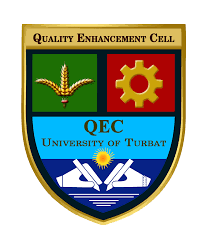 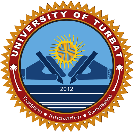 QUALITY ENHANCEMENT CELLProforma 2Monthly Course ReviewBasic InformationBasic InformationBasic InformationBasic InformationBasic InformationBasic InformationCourse Title:__________________________________________________________Course Code: ______________________________________Course Credits:__________________________________________________________Lecture No:______________________________________Teacher Name:__________________________________________________________Semester No:______________________________________Period Under Review:    Semester Week No. __________    to  Week No.   ______________Period Under Review:    Semester Week No. __________    to  Week No.   ______________Period Under Review:    Semester Week No. __________    to  Week No.   ______________Period Under Review:    Semester Week No. __________    to  Week No.   ______________Period Under Review:    Semester Week No. __________    to  Week No.   ______________Period Under Review:    Semester Week No. __________    to  Week No.   ______________Course FileCourse FileCourse FileCourse FileCourse FileYes /NoIs the Course File being maintained by the teacher?Is the Course File being maintained by the teacher?Is the Course File being maintained by the teacher?Is the Course File being maintained by the teacher?Is the Course File being maintained by the teacher?Does the file contain course specifications/outcomes/lecture breakdown?Does the file contain course specifications/outcomes/lecture breakdown?Does the file contain course specifications/outcomes/lecture breakdown?Does the file contain course specifications/outcomes/lecture breakdown?Does the file contain course specifications/outcomes/lecture breakdown?Does the file contain the list of recommended text, reading materials, etc.?Does the file contain the list of recommended text, reading materials, etc.?Does the file contain the list of recommended text, reading materials, etc.?Does the file contain the list of recommended text, reading materials, etc.?Does the file contain the list of recommended text, reading materials, etc.?Does the file contain the breakdown of laboratory experiments (if applicable)?Does the file contain the breakdown of laboratory experiments (if applicable)?Does the file contain the breakdown of laboratory experiments (if applicable)?Does the file contain the breakdown of laboratory experiments (if applicable)?Does the file contain the breakdown of laboratory experiments (if applicable)?Does the file contain a copy of the lab manual (if applicable)?Does the file contain a copy of the lab manual (if applicable)?Does the file contain a copy of the lab manual (if applicable)?Does the file contain a copy of the lab manual (if applicable)?Does the file contain a copy of the lab manual (if applicable)?Does the file contain a copy of the class schedule/timetable?Does the file contain a copy of the class schedule/timetable?Does the file contain a copy of the class schedule/timetable?Does the file contain a copy of the class schedule/timetable?Does the file contain a copy of the class schedule/timetable?Does the file contain the schedule of assessments (quizzes/assignments, etc.)?Does the file contain the schedule of assessments (quizzes/assignments, etc.)?Does the file contain the schedule of assessments (quizzes/assignments, etc.)?Does the file contain the schedule of assessments (quizzes/assignments, etc.)?Does the file contain the schedule of assessments (quizzes/assignments, etc.)?Does the file contain updated record of class attendance of the students?Does the file contain updated record of class attendance of the students?Does the file contain updated record of class attendance of the students?Does the file contain updated record of class attendance of the students?Does the file contain updated record of class attendance of the students?Does the file contain record of lab attendance of the students (if applicable)?Does the file contain record of lab attendance of the students (if applicable)?Does the file contain record of lab attendance of the students (if applicable)?Does the file contain record of lab attendance of the students (if applicable)?Does the file contain record of lab attendance of the students (if applicable)?Does the file contain updated record of results of quizzes, assignments, etc.?Does the file contain updated record of results of quizzes, assignments, etc.?Does the file contain updated record of results of quizzes, assignments, etc.?Does the file contain updated record of results of quizzes, assignments, etc.?Does the file contain updated record of results of quizzes, assignments, etc.?Does the file contain copy of question papers for quizzes, exams, etc.?Does the file contain copy of question papers for quizzes, exams, etc.?Does the file contain copy of question papers for quizzes, exams, etc.?Does the file contain copy of question papers for quizzes, exams, etc.?Does the file contain copy of question papers for quizzes, exams, etc.?Does the file contain samples of best, worst, and average answer sheets?Does the file contain samples of best, worst, and average answer sheets?Does the file contain samples of best, worst, and average answer sheets?Does the file contain samples of best, worst, and average answer sheets?Does the file contain samples of best, worst, and average answer sheets?Does the file contain record of make-up classes (if any)?Does the file contain record of make-up classes (if any)?Does the file contain record of make-up classes (if any)?Does the file contain record of make-up classes (if any)?Does the file contain record of make-up classes (if any)?Does the file contain class activity reports?Does the file contain class activity reports?Does the file contain class activity reports?Does the file contain class activity reports?Does the file contain class activity reports?ClassesClassesPracticalPracticalPracticalPracticalScheduled: ________   Conducted: __________Scheduled: ________   Conducted: __________Scheduled: ________    Conducted: _________Scheduled: ________    Conducted: _________Scheduled: ________    Conducted: _________Scheduled: ________    Conducted: _________Reasons for any missing classes/practicals:Reasons for any missing classes/practicals:Reasons for any missing classes/practicals:Reasons for any missing classes/practicals:Reasons for any missing classes/practicals:Reasons for any missing classes/practicals:Intended Learning Outcomes/Main TopicIntended Learning Outcomes/Main TopicIntended Learning Outcomes/Main TopicIntended Learning Outcomes/Main TopicIntended Learning Outcomes/Main TopicIntended Learning Outcomes/Main TopicPlannedPlannedAchievedAchievedAchievedAchievedChairman’s RemarksChairman’s RemarksDean’s RemarksDean’s RemarksDean’s RemarksDean’s RemarksSignature: ________________ Date:  _________ Signature: ________________ Date:  _________ Signature: ________________ Date:________Signature: ________________ Date:________Signature: ________________ Date:________Signature: ________________ Date:________